
VICERRECTORADO DE INVESTIGACIÓN 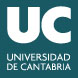 Y TRANSFERENCIA DEL CONOCIMIENTOSOLICITUD DE PARTICIPACIÓN EN PROYECTOS DE INVESTIGACIÓN EXTERNOSOLICITA AUTORIZACIÓN para participar en el equipo de investigación del proyecto de investigación siguiente:El solicitante declara expresamente que no incurre en incompatibilidad.Santander, a fecha de firma electrónicaFdo. SolicitanteEl Vicerrector de Investigación y Transferencia del Conocimiento de la Universidad de Cantabria AUTORIZA al solicitante la participación como miembro del equipo de investigación en el proyecto de investigación arriba señalado. Asimismo, manifiesta el compromiso de la Universidad de Cantabria de mantener la vinculación del investigador/a con esta Universidad durante todo el periodo de ejecución del proyecto en el caso de que sea concedido. Santander, a fecha de firma electrónicaFdo: Luigi Dell´OlioVicerrector de Investigación y Transferencia del Conocimiento en funcionesUniversidad de Cantabria